Ф.И.О.ДолжностьПреподаваемыедисциплиныКвалификационная категория/дата присвоенияНаправление
подготовки и
(или)специальностиПовышениеквалификацииОбщийстажработыСтаж работы
поспециальностиУчёнаястепеньУчёноезваниеПопова Вера Николаевна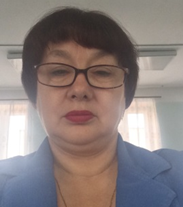 Старший воспитатель1 категория 2016г.Сызранское педагогическое училище ЗТ № 446354 1984г«Планирование непосредственно образовательной деятельности детей дошкольного возраста по образовательной области «Речевое развитие» (В соответствии  с требованиями ФГОС ДО). 2018г.35лет35лет-_Кутепова Мария Алексеевна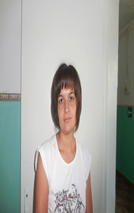 воспитатель1 категория 2019г.Среднее профессиональное,ГОУСПО самарскийСоциально-педагогическийколледж№63 ПО 0000105От 24.06.2008 г.Игры-занятия в педагогической песочнице как средство социально-коммуникативного развития детей дошкольного возраста (в соответствии с требованиями Федерального государственного образовательного стандарта дошкольного образования).2019г.11 лет5лет--Руденко СветланаЕвгеньевна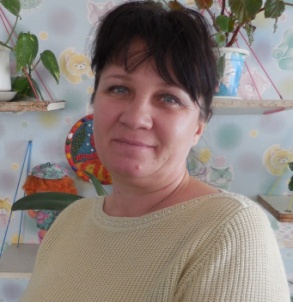 воспитатель1 категория 2016г.КуйбышевскоеПедагогическоеУчилищеКТ № 245984 1987г.«Психолого-педагогическиетехнологии раннего развития детей в ДО в контексте ФГОС» 2019г.32 года32года лет--Попова Татьяна Григорьевна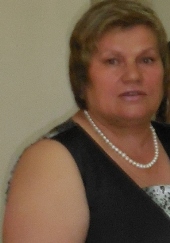 Учитель- логопед1 категория 2016г.Самарский государственныйПедагогическийуниверситет«Обучение детей с ограниченными возможностями здоровья.Инклюзия и интеграция»72 ч. Декабрь 2016г.33года16лет--Гриднева ТатьянаВикторовна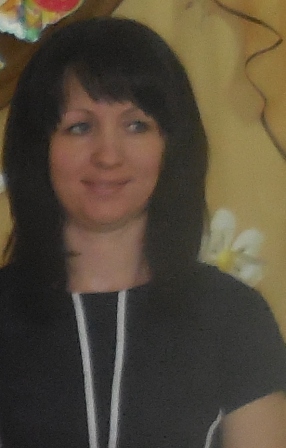 Педагог-психолог1 категория2013годГОУ ВПО Самарскийгосударственный университет№ВСГ 438968От10.06.2009 г15лет15 лет--Миронова Екатерина Вячеславовна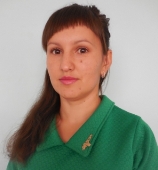 воспитатель1 категория 2019г.Самарский социально -педагогический колледж с/116304,,№0050969.2018г.«Обучение детей с ограниченными возможностями здоровья.Инклюзия и интеграция»72 ч. Декабрь 2016г.«Психолого-педагогическиетехнологии раннего развития детей в ДО в контексте ФГОС» 2019г.11лет3 года